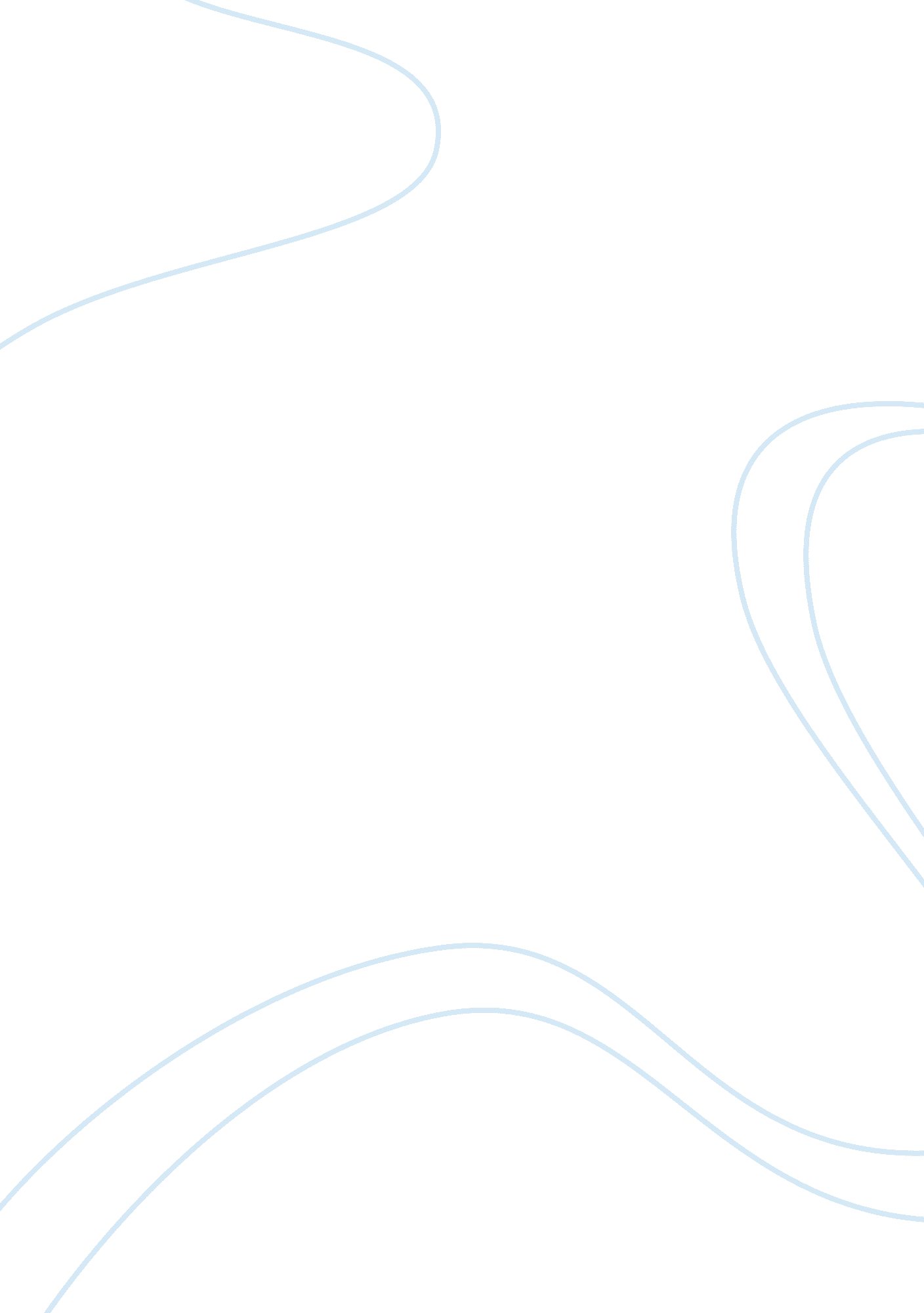 647 w5d fish bone diagramBusiness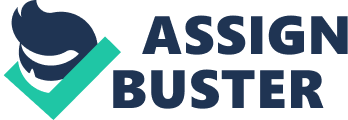 Fishbone Diagram Fishbone Diagram A fishbone diagram is a cause-and-effect diagram used to identify the actual causes ofany performance problem. It provides a structure for use in a group discussion on the potential source of the problem. This kind of diagrams are often used in assessing needs and to assist in communicating or illustrating relationships among several actual causes of a given performance problem. Therefore, they provide pragmatic tools for constructing a system of improving performance intervention in the often complex relationship between actual or potential causes (Kendrick, 2009). 
Advantages of Using a Fishbone Diagram 
Fishbone diagrams allow for a thoughtful analysis that avoids overlooking any possible cause for a need (Reilly, Myers, Salvador & Trowbridge, 2014). The diagram employs a technique that is easy to implement and that creates an easily comprehensible visual representation with categories. One can concentrate on the group that is most likely to cause the problem. Location can address the need to a given situation. However, the fishbone diagram goes further to indicate the areas of weakness requiring rectification in time before causing sustained difficulties (Wang, 2013). 
Example of a Fishbone Diagram 
In the example below the problem in question is the “ effect.” It illustrates the Missed Free Throws. The causes are categorised as either service setting or manufacturing setting. In this example, the manufacturing setting groups come first because they have no variability. They include materials, measurement, people, methods and environment. Enough details that identify the exact root causes are then fixed under each major category. The detailed sub-categories are generated from the data collected from the data sheets and brainstorming from group members. 


References 
Kendrick, T. (2009). Identifying and managing project risk. New York: AMACON. 
Reilly, J., Myers, J., Salvador, D., & Trowbridge, R. (2014). Use of a novel, modified fishbone diagram to analyze diagnostic errors. Diagnosis, 1(2). doi: 10. 1515/dx-2013-0040 
Wang, G. (2013). Defect Identification and Quality Control of Steel Structure Installation Projects Based on Fishbone Diagram. AMM, 340, 104-108. doi: 10. 4028/www. scientific. net/amm. 340. 104 